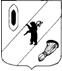 КОНТРОЛЬНО-СЧЕТНАЯ КОМИССИЯ ГАВРИЛОВ-ЯМСКОГО МУНИЦИПАЛЬНОГО РАЙОНА                                     152240, Ярославская область, г. Гаврилов-Ям, ул. Советская, д. 51 ___________________________________________________________________________________ Заключение  01-16/6 на проект  решения Муниципального Совета    Великосельского сельского поселения «О  бюджете Великосельского сельского поселения на 2022 год и на плановый период 2023 и 2024 годов» г. Гаврилов-Ям                                                                                    21.12.2021 г.      Заключение Контрольно-счетной комиссии Гаврилов-Ямского муниципального района на проект  решения Муниципального Совета Великосельского сельского поселения  «О  бюджете Великосельского сельского поселения на 2022 год и плановый период 2023 и 2024 годов» подготовлено в соответствии с требованиями Бюджетного кодекса Российской Федерации, Положения «О бюджетном процессе в Великосельском сельском поселении», утвержденного Муниципальным Советом от 18.11.2013  № 28 (в дейст. редакции)  и Положения «О Контрольно-счетной комиссии Гаврилов-Ямского муниципального района», утвержденного Решением Собрания представителей Гаврилов-Ямского муниципального района  от 28.10.2021 № 118. Лица, осуществляющие проверку: Проверка осуществлялась инспектором Контрольно-счетной комиссии Гаврилов-Ямского  муниципального района А.Р. Федоровой. Сроки проведения: с 14.12.2021 года по 21.12.2021 года.  1. Общие положения 1.1. Проект решения Муниципального Совета Великосельского сельского поселения  «О  бюджете Великосельского сельского поселения на 2022 год и плановый период 2023 и 2024 годов» (далее – проект решения о бюджете)  составляется и утверждается сроком на три года (очередной финансовый год и плановый период), что соответствует пункту 4 статьи 169 Бюджетного кодекса Российской Федерации (далее – БК РФ) и пункту 1 статьи 4   Положения о бюджетном процессе в Великосельском сельском поселении (далее Положение).  Проект  решения о бюджете Великосельского сельского поселения  внесен на рассмотрение Муниципального Совета Великосельского сельского поселения 19.11.2021 г.,  что является нарушением срока,  установленного частью 1 статьи 185 БК РФ и пунктом 2 статьи 33  Положения о бюджетном процессе Великосельского сельского поселения (не позднее 15 ноября текущего года).  Направлен в Контрольно-счетную комиссию Гаврилов-Ямского муниципального района (далее - Контрольно-счетная комиссия) 19.11.2021 г. (вход. письмо от 19.11.2021 г. № 58).      Анализ проекта решения о бюджете осуществлялся на основании документов действующих на момент подачи проекта бюджета в Контрольно-счетную комиссию.      На рассмотрение Муниципального Совета представлены следующие документы и материалы: постановление Администрации Великосельского сельского поселения от 22.09.2021 № 138 «Об утверждении основных направлений бюджетной и налоговой политики Великосельского сельского поселения на 2022 год и на плановый период 2023 и 2024 годов», ожидаемое исполнение прогнозируемых доходов и расходов бюджета за 2021 год в соответствии с классификацией доходов и расходов бюджетов РФ, постановление Администрации Великосельского сельского поселения от 12.11.2020 № 199 «Об утверждении Перечня муниципальных программ», проекты паспортов муниципальных программ, пояснительная записка к проекту решения о бюджете с приложениями о распределении бюджетных ассигнований по разделам и подразделам классификации расходов бюджетов, постановление Администрации Великосельского сельского поселения от 06.08.2021 № 115 «Об утверждении Плана разработки бюджета Великосельского сельского поселения на 2022 год и на плановый период 2023 и 2024 годов».  Перечень документов и материалов, представленных одновременно с проектом бюджета, по своему составу и содержанию не в полной мере соответствует требованиям статьи 184.2 БК РФ, пункту 3 статьи 33 Положения о бюджетном процессе в Великосельском  сельском поселении, а именно отсутствуют следующие документы: постановление Администрации Великосельского сельского поселения  об утверждении Прогноза социально-экономического развития Великосельского сельского поселения  на 2022 г. и плановый период 2023-2024 годы, реестр источников доходов бюджета Великосельского сельского поселении на 2022 г. и плановый период 2023-2024 годы.     В проекте решения о бюджете содержатся основные характеристики бюджета, к которым относятся общий объем доходов бюджета, общий объем расходов, дефицит бюджета.       В соответствии с требованием части 4 статьи 115.2 БК РФ в тексте решения необходимо указать, что бюджетные ассигнования на исполнение муниципальных гарантий сельского поселения в валюте Российской Федерации по возможным гарантийным случаям на 2022 год и на плановый период 2023 и 2024 годов не предусмотрены.       В соответствии с требованиями части 3 статьи 184.1 БК РФ решением о бюджете утверждается общий объем условно утверждаемых расходов на первый и второй год планового периода в объеме не менее 2,5 процентов и не менее 5 процентов общего объема расходов бюджета (без учета расходов бюджета, предусмотренных за счет межбюджетных трансфертов, имеющих целевое назначение), соответственно. В текстовой части проекта решения в составе основных характеристик планового периода и в приложении № 7 не включен объем условно утверждаемых расходов, а указан лишь в приложении № 5 к проекту решения.      В целях реализации принципа прозрачности (открытости),  установленного статьей 36 БК РФ, и  соблюдения ее требований  24.11.2021 года на официальном сайте Администрации Великосельского сельского поселения www.admvelikoe.ru и 02.12.2021 года в газете «Гаврилов-Ямский вестник» № 46 опубликован проект Решения Муниципального Совета Великосельского сельского поселения «О бюджете Великосельского сельского поселения на 2022 год и плановый период  2023 и 2024 годов».       В соответствии с пунктом 3 статьи 26 Положения о бюджетном процессе постановлением Администрации Великосельского сельского поселения от 06.08.2021 № 115 утвержден План разработки бюджета Великосельского сельского поселения на 2022 год и на плановый период 2023 и 2024 годов (далее - План разработки бюджета).       1.2. Согласно статье 33 БК РФ соблюден принцип сбалансированности бюджета Великосельского сельского поселения (далее - сельское поселение, поселение), объем предусмотренных бюджетом расходов  соответствует суммарному объему доходов бюджета и поступлений источников финансирования его дефицита.      Проектом решения о бюджете предлагается утвердить основные характеристики и показатели бюджета Великосельского сельского поселения на 2022 год и плановый период 2023 и 2024 годы.       Прогнозируемые доходы бюджета на 2022 год и плановый период 2023 и 2024 годы отнесены на определенные статьей 20 БК РФ виды доходных источников в соответствии с классификацией доходов бюджета бюджетной системы Российской Федерации (приложение 2,3 Проекта решения о бюджете).       Бюджетные ассигнования на 2022 год и плановый период 2023 и 2024 годы распределены по разделам и подразделам согласно классификации расходов бюджета бюджетной системы Российской Федерации (приложение 1,2 к пояснительной записке Проекта решения о бюджете).      Согласно классификации расходов бюджета бюджетной системы Российской Федерации произведено распределение на 2022 год и плановый период 2023 и 2024 годы по целевым статьям (муниципальным программам и непрограммным направлениям деятельности), группам видов расходов, установленных статьей 21 БК РФ и присвоением соответствующего кода бюджетной классификации (приложение 4,5 Проекта решения о бюджете). Так же, Проектом решения предлагается утвердить: перечень главных администраторов доходов бюджета и источников финансирования дефицита бюджета Великосельского сельского поселения (приложение 1 Проекта решения), что является нарушением части 3 статьи 184.1 БК РФ.   В часть 3 статьи 184.1 БК РФ в соответствии с Федеральным законом от 01.07.2021 № 251-ФЗ(далее - изменения от 01.07.2021 № 251-ФЗ) внесены изменения, согласно которым перечень главных администраторов доходов местного бюджета утверждается администрацией поселения в соответствии с общими требованиями, установленными постановлением Правительства Российской Федерации от 16.09.2021 № 1569 . В соответствии с вышеизложенным следует, что структура проекта бюджета не в полной мере соответствует требованиям статьи 184.1 БК РФ.    Контрольно-счетная комиссия предлагает исключить пункт 3 текстовой части проекта решения и приложение № 1 к проекту бюджета и внести изменения в бюджетный процесс Великосельского сельского поселения.ведомственную структуру расходов бюджета на 2022 год и плановый период 2023 и 2024 годы (приложение 6,7 Проекта решения о бюджете),  источники внутреннего финансирования дефицита бюджета на 2022 год и плановый период 2023 и 2024 годы (приложение 8,9 Проекта решения о бюджете), программу муниципальных внутренних заимствований на 2022 год и плановый период 2023 и 2024 годы (приложение 10 Проекта решения о бюджете),  перечень муниципальных целевых программ на 2022 год и плановый период 2023 и 2024 годы (приложение 12,13 Проекта решения о бюджете), межбюджетные трансферты бюджету Гаврилов-Ямского муниципального района на 2022 год (приложение 14 Проекта решения о бюджете), программу муниципальных гарантий Великосельского сельского поселения в валюте РФ на 2022 год и плановый период 2023 и 2024 годы (приложение 15 Проекта решения о бюджете).  1.3. Постановлением Администрации Великосельского сельского поселения от 24.11.2021 № 164 «О проведении публичных слушаний по проекту бюджета Великосельского сельского поселения на 2022 год и плановый период  2023- 2024 годов» определена дата публичных слушаний по обсуждению проекта бюджета на  08.12.2021 года, что соответствует статье 28,44 Федерального закона от 06.10.2003 № 131-ФЗ «Об общих принципах организации местного самоуправления в Российской Федерации». 2.Параметры прогноза исходных показателей принятых для составления проекта  бюджета   на   2022  год и на плановый период 2023-2024 годов В соответствии со статьей 172 БК РФ составление  проекта   бюджета  Великосельского сельского поселения  основывается: на положениях послания Президента Российской Федерации Федеральному Собранию Российской Федерации, определяющего бюджетную политику (требования к бюджетной политике) в Российской Федерации; на прогнозе социально-экономического развития  Великосельского сельского поселения   на  2022 год и плановый период 2023-2024 годов; на основных направлениях бюджетной и налоговой политики Великосельского сельского поселения  на  2022 год и плановый период 2023-2024 годов; муниципальных программах (проектах муниципальных программ, проектах изменений указанных программ). 2.1.Прогноз социально-экономического развития Согласно пункту 1 статьи 169 БК РФ  проект бюджета составляется на основе прогноза социально-экономического развития (далее – прогноз СЭР) в целях финансового обеспечения расходных обязательств.    Согласно статье 37 БК РФ принцип достоверности бюджета означает надежность показателей прогноза социально-экономического развития соответствующей территории и реалистичность расчета доходов и расходов бюджета.         На основании пункта 2 статьи 173 БК РФ Прогноз социально-экономического развития Российской Федерации, субъекта Российской Федерации, муниципального образования ежегодно разрабатывается в порядке, установленном соответственно Правительством Российской Федерации, высшим исполнительным органом государственной власти субъекта Российской Федерации, местной администрацией.       В нарушение статьи 37 БК РФ, статьи 169 БК РФ, статьи 172 БК РФ, КСК отмечает, что в составе документов и материалов, представленных для экспертизы вместе с проектом бюджета сельского поселения на 2022 и плановый период 2023-2024 годы отсутствует Прогноз социально-экономического развития Великосельского сельского поселения на 2022 г. и плановый период 2023-2024 годов.3.Основные направления бюджетной и налоговой политики сельского поселения   Основные направления бюджетной и налоговой политики  Великосельского сельского поселения  на  2022 год и плановый период 2023 -2024 годов определены в соответствии с основными направлениями бюджетной политики, сформулированными в Бюджетном послании Президента Российской Федерации Федеральному собранию, требованиями БК РФ.  Основные направления бюджетной и налоговой политики Великосельского сельского поселения на 2022 год и на плановый период 2023 и 2024 годов утверждены постановлением Администрации   Великосельского  сельского поселения от 22.09.2021 № 138 «Об утверждении основных направлений бюджетной и налоговой политики Великосельского сельского поселения на 2022 год и плановый период 2023 и 2024 годов». Постановлением об утверждении Плана разработки бюджета срок разработки основных направлений бюджетной и налоговой политики Великосельского сельского поселения  на 2022 год и плановый период 2023 и 2024 годов установлен  до 23.09.2021 г. Установленные сроки разработки документа, соблюдены, что  соответствует  статье 169 БК РФ.       Основной целью бюджетной и налоговой политики сельского поселения на 2022 и плановый период 2023 и 2024 годов является повышение доходной части бюджета поселения за счет налоговых и неналоговых поступлений, решение текущих задач и задач развития в области социально-экономического развития Великосельского сельского поселения наиболее эффективным способом.        Контрольно-счетная комиссия отмечает, что в целях своевременного и качественного составления проектов бюджета основные направления бюджетной и налоговой политики Великосельского сельского поселения на 2022 год и плановый период 2023 и 2024 годов состоят из одного общего приложения к постановлению Администрации Великосельского сельского поселения от 22.09.2021 № 138, согласно статье 172 БК РФ. 4.Общая характеристика проекта бюджета сельского поселения  Пунктами 1,2 проекта решения о бюджете предлагается утвердить следующие показатели основных характеристик бюджета поселения на 2022 год и плановый период 2023-2024 годов:  тыс. рублей     Пунктом 12 проекта решения установлены размеры верхнего предела муниципального внутреннего долга, в том числе верхний предел муниципального долга  по муниципальным гарантиям в валюте Российской Федерации.    Контрольно-счетная комиссия рекомендует формулировку пункта 12 проекта решения о бюджете сельского поселения привести в соответствие с БК РФ, согласно которому пунктом 3 статьи 184.1 и статьи 107 БК РФ при составлении, утверждении и исполнении бюджетов, в проекте решения о бюджете устанавливается верхний предел муниципального внутреннего долга по состоянию на 1 января года, следующего за очередным финансовым годом и каждым годом планового периода, с указанием в том числе верхнего предела долга по муниципальным гарантиям в валюте Российской Федерации.    Пунктом 14 утверждается размер резервного фонда Администрации Великосельского сельского поселения, в размерах, не противоречащих пункту 3 статьи 81 БК РФ:тыс. рублей     В нарушение статьи 179.4 БК РФ и статьи 19 Положения «О бюджетном процессе в Великосельском сельском поселении» от 18.11.2013 № 28 (в действ. редакции от 02.12.2020 № 28) не утвержден размер дорожного фонда Администрации Великосельского сельского поселения.        Прогноз основных характеристик бюджета сельского поселения  на 2022 год  и плановый период 2023-2024 годов представлен в таблице 1.Таблица 1 тыс. рублей  Доходы бюджета поселения на 2022 год планируются в объеме 21 376,3 тыс. рублей, что: по сравнению с ожидаемым исполнением за 2021 год меньше на 7 217,4 тыс. рублей  или на 25,2 %, по сравнению с объемом доходов, утвержденных  решением  о  бюджете поселения на 2021 год   в действующей редакции меньше на 6 554,9 тыс. рублей или на 23,5 %. На плановый период 2023 и 2024 год доходы бюджета планируются в сумме 13 567,3 тыс. рублей и 12 928,7 тыс. рублей соответственно.  Расходы бюджета поселения на 2022 год планируются в объеме 21 376,3 тыс. рублей, что: по сравнению с ожидаемым исполнением за 2021 год меньше на  7 719,1 тыс. рублей  или на 26,5 %, по сравнению с объемом расходов, утвержденных  решением  о  бюджете поселения на 2021 год   в действующей редакции меньше на 7 403,8 тыс. рублей  или на 25,7 %. На плановый период 2023 и 2024 год расходы бюджета планируются в сумме 13 567,3 тыс. рублей и 12 928,7 тыс. рублей соответственно.       Динамика основных характеристик проекта бюджета сельского поселения на 2022 год и на плановый период 2023-2024 годов характеризуется  снижением доходов и расходов. Следует отметить, что сумма безвозмездных поступлений будет уточняться. Бюджет на 2022 год и на плановый период 2023-2024 годов является сбалансированным. 5.  Анализ проекта доходной части бюджета сельского поселения   Согласно статье 39 БК РФ доходы бюджета формируются в соответствии с бюджетным законодательством Российской Федерации, законодательством о налогах и сборах и законодательством об иных обязательных платежах.     В соответствии со статьей 160.1 БК РФ, Постановлением Администрации сельского поселения от 18.06.2020 № 121/1 «Об утверждении методики прогнозирования поступлений доходов в бюджет Великосельского сельского поселения» утверждена методика прогнозирования поступлений доходов в бюджет в соответствии с «Общими требованиями к методике прогнозирования поступления доходов в бюджеты бюджетной системы Российской Федерации», утвержденными Постановлением Правительства Российской Федерации от 23.06.2016 № 574 (в действ. редакции).       В связи с вступлением в силу Постановления  Правительства РФ от 14.09.2021 № 1557 «О внесении изменений в некоторые акты Правительства Российской Федерации по вопросам администрирования и прогнозирования доходов бюджетов бюджетной системы Российской Федерации», Контрольно-счетная комиссия рекомендует внести изменения в Постановление Администрации сельского поселения от 18.06.2020 № 121/1 «Об утверждении методики прогнозирования поступлений доходов в бюджет Великосельского сельского поселения».5.1. Проектом решения утверждено: Приложение № 2 «Прогнозируемые доходы бюджета Великосельского сельского поселения на 2022 год в соответствии с классификацией доходов бюджетов Российской Федерации», Приложение № 3 «Прогнозируемые доходы бюджета Великосельского сельского поселения на плановый период 2023 и 2024 годов в соответствии с классификацией доходов бюджетов Российской Федерации», Приложение № 4 «Расходы бюджета Великосельского сельского поселения по целевым статьям (муниципальным программам и непрограммным направлениям деятельности) и группам видов расходов классификации расходов бюджетов Российской Федерации на 2022 год»,Приложение № 5 «Расходы бюджета Великосельского сельского поселения по целевым статьям (муниципальным программам и непрограммным направлениям деятельности) и группам видов расходов классификации расходов бюджетов Российской Федерации на 2023-2024 годы».     Согласно информации представленной в пояснительной записке проект бюджета Великосельского сельского поселения на 2022 и на плановый период 2023 и 2024 годы сформирован по второму варианту, который исходит из более благоприятного варианта условия развития экономики и социальной сферы поселения. Экспертизой проекта бюджета установлено, что фактически проект бюджета рассчитан по  консервативному варианту, предполагающему замедление роста экономики, высокий процент безработицы, снижение инвестиционного и потребительского спроса. Динамика предлагаемых назначений по доходам бюджета  сельского поселения   по видам доходов приведена в таблице 2. Таблица  2 тыс. рублей      Показатели налоговых и неналоговых доходов в 2022 году планируются в размере 7 535,2 тыс. рублей, что: ниже по сравнению с ожидаемыми показателями за 2021 год на 2,9 % или на 221,8 тыс. рублей,  больше на 254,5 тыс. рублей или на 3,5 % по сравнению с объемом доходов, утвержденных  решением  о  бюджете поселения на 2021 год в действующей редакции. На плановый период 2023 и 2024 год налоговые и неналоговые доходы планируются в сумме 7 724,6 тыс. рублей и 7 971,8 тыс. рублей соответственно.  Безвозмездные поступления в бюджет поселения в 2022 году планируются в размере  13 841,1 тыс. рублей, что: по сравнению с ожидаемыми показателями за 2021 год меньше на 33,6 % или на 6 995,6 тыс. рублей,  по сравнению с объемом доходов, утвержденных  решением  о  бюджете поселения на 2021 год в действующей редакции меньше на 5 6 809,4 тыс. рублей или на 33,0 %.        На плановый период 2023 и 2024 год безвозмездные поступления планируются в сумме 5 842,7 тыс. рублей и 4 956,9 тыс. рублей соответственно.  Всего доходы поселения на 2022 год запланированы в сумме 21 376,3 тыс. рублей, что: по сравнению с ожидаемым исполнением за 2021 год меньше на 7 217,4 тыс. рублей  или на 25,2 %, по сравнению с объемом доходов, утвержденных  решением  о  бюджете поселения на 2021 год   в действующей редакции меньше на 6 554,9 тыс. рублей или на 23,5 %.      Анализ доходов бюджета сельского поселения представлен в таблице 3. Таблица 3 тыс.рублей  5.2. Налоговые доходы  Таблица 4 тыс.рублей      В бюджете поселения на 2022 год налоговые доходы прогнозируются в сумме 7 335,2 тыс. рублей, что:на 180,8 тыс. рублей или на 2,4 % меньше ожидаемого исполнения бюджетных назначений за 2021 год,на 254,5 тыс. рублей или на 3,6 % больше показателей, утвержденных  решением  о  бюджете поселения на 2021 год  в действующей редакции. На плановый период 2023 и 2024 год налоговые доходы планируются в сумме 7 524,6 тыс. рублей и 7 771,8 тыс. рублей соответственно.       Удельный вес поступлений от налогов на доходы физических лиц (НДФЛ) в общем объеме налоговых доходов составляет 8,8 %.  Планируется поступление на 2022 год в размере 644,6 тыс. рублей.          На 2022 год НДФЛ прогнозируется в сумме 644,6 тыс. рублей, что составляет рост 4,2 % к ожидаемому поступлению  за 2021 год, что обусловлено прогнозируемым темпом роста начисленной заработной платы всех работников по полному кругу организаций, в соответствии с прогнозом социально-экономического развития Ярославской области на среднесрочный период на 2022 год – 104,2 %.         В 2023 году – 678,0 тыс. рублей (105,2 % к 2022 году), в 2024 году  – 709,2 тыс. рублей (104,6 % к 2023 году).Следующим по объему среди налоговых доходов являются акцизы по подакцизным товарам (продукции), производимым на территории Российской Федерации –  32,8 %. Планируемые поступления на 2022 год составляют 2 404,1 тыс. рублей, с увеличением на 6,7 % (151,4 тыс. рублей) к показателям, утвержденным  решением  о  бюджете поселения на 2021 год  в действующей редакции и к показателям от ожидаемого поступления за 2021 год. В 2023 году –  2 484,6 тыс. рублей (103,3 % к прогнозу на 2022 год), в 2024 году – 2 625,4 тыс. рублей (105,7 % к прогнозу на 2023 год).      Планируемые поступления от налога на имущество физических лиц составляют 668,0 тыс. рублей, с увеличением на 2,1 % (13,7 тыс. рублей) к показателям от ожидаемого поступления за 2021 год.       В 2023 году –  683,0 тыс. рублей (102,2 % к 2022 году), в 2024 году – 697,7 тыс. рублей (102,1 % к 2023 году).       Планируемые поступления от земельного налога на 2022 год составляют 3 618,5 тыс. рублей, с увеличением на 1,6 % (58,5 тыс. рублей) к показателям, утвержденным  решением  о  бюджете поселения на 2021 год  в действующей редакции и уменьшением на 9,3 % (371,5 тыс. рублей)  к показателям от ожидаемого поступления за 2021 год. В 2023 году –  3 679,0 тыс. рублей, в 2024 году – 3 739,3 тыс. рублей.5.3. Неналоговые доходы  Таблица 5тыс. рублей       Неналоговые доходы бюджета поселения на 2022 год прогнозируются в размере 200,0 тыс. рублей, что:на 20,5 % или на 41,0 тыс. рублей больше  по сравнению с ожидаемым поступлением за 2021 год,остается на уровне поступлений доходов, утвержденных  решением  о  бюджете поселения на 2021 год  в действующей редакции.      Прогноз на 2023 и 2024 год составляет 200,0 тыс. рублей и 200,0 тыс. рублей соответственно.      Доля неналоговых доходов в общем объеме доходов составит:      Неналоговые показатели состоят из: доходов от использования имущества, находящегося в государственной и муниципальной собственности и на 2022 год прогнозируются в размере 200,0 тыс. рублей, что:на 20,5 % или на 41,0 тыс. рублей больше  по сравнению с ожидаемым поступлением за 2021 год,остается на уровне поступлений доходов, утвержденных  решением  о  бюджете поселения на 2021 год  в действующей редакции. 5.4. Безвозмездные поступления сельского поселения Таблица 6 тыс.рублей Безвозмездные поступления проектом бюджета на 2022 год запланированы в сумме 13 841,1  тыс. рублей, что:на 6 995,6 тыс.рублей или на 33,6 % меньше показателей ожидаемого исполнения за 2021 год,на 6 809,4 тыс. рублей или на 32,9 % меньше к уровню утвержденных  решением  о  бюджете поселения на 2021 год  в действующей редакции. Безвозмездные поступления состоят из:       дотации – 7 377,0 тыс. рублей, что на 5 977,9 тыс. рублей или на 44,8 % меньше показателей ожидаемого исполнения за 2021 год и на 6 078,0 тыс. рублей или на 45,2 % меньше к уровню утвержденных  решением  о  бюджете поселения на 2021 год  в действующей редакции,      Согласно Приложению № 14 «Дотации на выравнивание бюджетной обеспеченности поселений Ярославской области на 2022 год» (7 357,0 тыс. рублей) и Приложению № 8 «Дотация на выравнивание бюджетной обеспеченности поселений Гаврилов-Ямского муниципального района на 2022 год» (88,0 тыс. рублей) сумма дотаций выделяемых из областного и районного бюджета должна составлять 7 445,0 тыс. рублей.     В ходе проведения экспертизы проекта решения о бюджете установлено, что в нарушении пункта 7 статьи 137 БК РФ объем дотации указанных в приложении 2 к проекту решения о бюджете КБК 000 2 02 16001 10 0000 150 «Дотации бюджетам сельских поселений на выравнивание бюджетной обеспеченности из бюджетов муниципальных районов» прогнозируется в сумме 20,0 тыс. рублей, что не соответствует объему дотаций на выравнивание бюджетной обеспеченности поселений Гаврилов-Ямского муниципального района на 2022 год, установленных Великосельскому сельскому поселения в проекте бюджета Гаврилов-Ямского муниципального района на 2022 год и плановый период 2023-2024 годов (Приложению № 8) в размере 88,0 тыс. рублей. субсидии – 5 081,8 тыс. рублей, что на 137,2 тыс. рублей или на 2,6 % меньше показателей ожидаемого исполнения за 2021 год и на 140,3 тыс. рублей или на 2,7 % меньше к уровню утвержденных  решением  о  бюджете поселения на 2021 год  в действующей редакции, субвенции – 243,9 тыс. рублей, что на 5,3 тыс. рублей или на 2,2 % больше показателей ожидаемого исполнения за 2021 год и к уровню утвержденных  решением  о  бюджете поселения на 2021 год  в действующей редакции, иные межбюджетные трансферты – 1 031,4 тыс. рублей, что на 889,3 тыс. рублей или на 46,3 % меньше показателей ожидаемого исполнения за 2021 год и на 600,0 тыс. рублей или на 36,7 % меньше к уровню утвержденных  решением  о  бюджете поселения на 2021 год  в действующей редакции,        Согласно Приложению № 9 «Распределение иных межбюджетных трансфертов бюджетам поселений на 2022 год» сумма межбюджетных трансфертов на содержание межпоселенческих дорог выделяемых из районного бюджета должна составлять 1 031,4 тыс. рублей.В ходе проведения экспертизы проекта решения о бюджете несоответствий объема иных межбюджетных трансфертов  указанных в приложении 2 к проекту решения о бюджете и сумме иных межбюджетных трансфертов, передаваемых бюджету поселения из бюджета муниципального района на осуществление части полномочий по решению опросов местного значения в соответствии с заключенными полномочиями, не выявлено.прочие безвозмездные поступления – 107,0 тыс. рублей. Прогнозируемый вид доходов КБК 000 2 07 05000 10 0000 150 «Прочие безвозмездные поступления в бюджеты сельских поселений» не обоснован подтверждающими документами. На основании вышеизложенного КСК рекомендует исключить из проекта бюджета данный вид доходов. На плановый период 2023 и 2024 год безвозмездные поступления планируются в сумме 5 842,7 тыс. рублей и 4 956,9 тыс.рублей соответственно.    Доля дотаций в доходах местного бюджета, за исключением субвенций и иных межбюджетных трансфертов, предоставляемых на осуществление части полномочий по решению вопросов местного значения в соответствии с соглашениями, заключенными поселением в течение двух из трех последних отчетных финансовых лет превышает 50 %, в соответствии с этим сельское поселение попадает под действие пункта 4 статьи 136 БК РФ.       В соответствии с выше изложенным поселение не имеет права превышать установленные высшим исполнительным органом государственной власти субъекта Российской Федерации нормативы формирования расходов на оплату труда депутатов, выборных должностных лиц местного самоуправления, осуществляющих свои полномочия на постоянной основе, муниципальных служащих и (или) содержание органов местного самоуправления (Постановление Правительства ЯО от 24.09.2008 № 512-п), не имеет права устанавливать и исполнять расходные обязательства, не связанные с решением вопросов, отнесенных Конституцией РФ, федеральными законами, законами субъектов РФ к полномочиям органов местного самоуправления и в отношении поселения осуществлять меры, предусмотренные пунктом 4 статьи 136 БК РФ.     В ходе проверки соответствия приложений к проекту бюджета Великосельского сельского поселения на 2022 год и на плановый период 2023 и 2024 годов бюджетному законодательству установлено следующее:      Приложение № 14 «Межбюджетные трансферты бюджету Гаврилов-Ямского муниципального района на 2022 год» к проекту бюджета сформировано в разрезе главных администраторов бюджетных средств муниципального района (далее - ГАБС МР).     Контрольно-счетная комиссия отмечает, что согласно статье 142.5 БК РФ межбюджетные трансферты, передаваемые бюджету муниципального района из бюджета поселения на осуществление части полномочий по решению вопросов местного значения предоставляются в соответствии с заключенными соглашениями.       Соответственно рекомендуем Приложение № 14 к проекту бюджета составлять в соответствии с бюджетным законодательством. 5.5. Реестр источников доходов В соответствии со статьей 47.1 БК РФ, постановлением Правительства Российской Федерации от 31.08.2016 № 868 «О порядке формирования и ведения перечня источников доходов Российской Федерации», постановлением Правительства Ярославской области от 16.03.2017 № 204-п «О формировании и ведении реестров источников доходов областного бюджета и бюджета Территориального фонда обязательного медицинского страхования Ярославской области и предоставлении реестров источников доходов бюджетов муниципальных образований области и реестра источников доходов бюджета Территориального фонда обязательного медицинского страхования Ярославской области», руководствуясь статьей 27 Устава Великосельского сельского поселения разработан  «Порядок формирования и ведения реестра источников доходов бюджета Великосельского сельского поселения», утвержденный постановлением Администрации Великосельского сельского поселения от 25.09.2017 № 107. Формирование и ведение реестров источников доходов бюджетов субъектов Российской Федерации, реестров источников доходов бюджетов территориальных государственных внебюджетных фондов и реестров источников доходов местных бюджетов в соответствии с пунктом 7 статьи 47.1 БК РФ должно осуществляться в установленном порядке, начиная с 1 января 2017 года.            В нарушение статьи 184.2 БК РФ реестр источников доходов одновременно с проектом решения о бюджете Великосельского сельского поселения на 2022 год и на плановый период  2023 и 2024 годов не предоставлен. В связи с вышеизложенным, провести проверку правильности заполнения реестра не представляется возможным.6.  Анализ проекта расходной части бюджета  сельского поселения  6.1. Проектом решения расходы бюджета поселения планируются в сумме:тыс. рублей          Расходы бюджета поселения на 2022 год планируются в сумме  21 376,3 тыс. рублей, что:на 7 719,1 тыс. рублей или на 26,5 % меньше ожидаемого исполнения бюджетных назначений за 2021 год,на 7 403,8 тыс. рублей или на 25,7 % меньше показателей, утвержденных  решением  о  бюджете поселения на 2021 год  в действующей редакции.       На плановый период 2023 и 2024 год расходы бюджета планируются в сумме  13 567,3 тыс. рублей и  12 928,7 тыс. рублей соответственно. Анализ показателей расходов бюджета сельского поселения по функциональной классификации расходов бюджетов Российской Федерации представлен в таблице 7. Таблица 7 тыс. рублей     Уменьшение бюджетных ассигнований на 2022 год, по сравнению с ожидаемым исполнением бюджета за 2021 год планируется по следующим направлениям: общегосударственные вопросы – на 3,5 % или на 267,4 тыс. рублей, национальная экономика – на 12,0 % или на 1 032,0 тыс. рублей, жилищно-коммунальное хозяйство – на 53,4 % или на 6 267,0 тыс. рублей, социальная политика – на 42,2 % или 307,5 тыс. рублей,физическая культура и спорт – на 40,4 тыс. рублей или на 50,2 %.     Увеличение бюджетных ассигнований на 2022 год, по сравнению с ожидаемым исполнением бюджета за 2021 год планируется по следующим направлениям: национальная оборона – на 2,2 % или на 5,3 тыс. рублей, национальная безопасность и правоохранительная деятельность – в 3,9 раз или на 190,0 тыс. рублей.     Бюджетные ассигнования по разделу 0700 «Образование» остаются на уровне ожидаемого исполнения за 2021 год  и составляют 10,0 тыс. рублей.     Следует отметить, что в течение финансового года плановые расходы имеют тенденцию к увеличению по мере поступления дополнительных средств из районного бюджета.  6.2. Муниципальные программы сельского поселения  Анализ формирования бюджета поселения в программном формате осуществлен исходя из проекта решения о бюджете, пояснительной записки (объемы бюджетных ассигнований), представленных одновременно с проектом решения, паспортов муниципальных программ, проектов изменений в паспорта муниципальных программ. Программная часть бюджета поселения на 2022 год распределена следующим образом:тыс. рублейСогласно приложению 4 к проекту решения «Расходы бюджета Великосельского сельского поселения  по целевым статьям (муниципальным программам и непрограммным направлениям деятельности) и группам видов расходов классификации расходов бюджетов Российской Федерации на 2022 год»», программная часть бюджета поселения  на 2022 год запланирована в сумме 14 541,7 тыс. рублей, что составляет 68,0 % от всех расходов бюджета поселения, и состоит из 11 муниципальных программ Великосельского сельского поселения, непрограммные расходы составят – 6 834,6 тыс. рублей. Требования пункта 2 статьи 172 БК РФ  (пункт 2 в ред. Федерального закона от 04.10.2014 № 283-ФЗ) устанавливают, что составление проекта бюджета основывается, в том числе и на госпрограммах (муниципальных программах).  На основании статьи 179 БК РФ Порядок принятия решений о разработке муниципальных программ и формирования и реализации указанных программ устанавливается муниципальным правовым актом местной администрации муниципального образования. Постановлением Администрации Великосельского сельского поселения от 25.02.2020 № 35 утвержден  Порядок разработки, реализации и оценки эффективности муниципальных целевых программ Великосельского сельского поселения. Контрольно-счетная комиссия отмечает, что проекты паспортов муниципальных программ, представленных одновременно с проектом бюджета, следует привести в соответствие с Порядком разработки, реализации и оценки эффективности муниципальных целевых программ Великосельского сельского поселения от 25.02.2020 № 35 (Приложение № 1 типовая форма паспорта).Постановлением  Администрации Великосельского  сельского поселения  от 30.12.2020  № 240  «Об утверждении Перечня муниципальных программ» (далее – Перечень муниципальных программ) утвержден перечень муниципальных программ, который является основным нормативно-правовым актом  для формирования программного бюджета на 2022-2024 годы.       При сравнительном анализе наименований муниципальных программ указанных в Перечне утвержденных муниципальных программ и программ, включенных в Приложение 4 к проекту решения о бюджете выявлены следующие расхождения:      В ходе сравнительного анализа наименований муниципальных программ указанных в Перечне утвержденных муниципальных программ и проектов паспортов, выявлены следующие расхождения:    Анализ показателей расходов по муниципальным программам представлен в таблице 8. Таблица 8 тыс. рублей    При сравнительном анализе проекта решения бюджета на 2022 год и решения о бюджете в действующей редакции были сделаны следующие выводы:        Увеличение бюджетных показателей планируется по следующим муниципальным программам: МП «Доступная среда в Великосельском сельском поселении» – на 33,3 тыс. рублей или в 3 раза,МП «Защита населения на территории Великосельского сельского поселения от чрезвычайных ситуаций, обеспечение пожарной безопасности и безопасности людей на водных объектах» – на 190,0 тыс. рублей или в 4 раза,МП «Экономическое развитие и инновационная экономика Великосельского сельского поселения» – на 12,3 тыс. рублей или на 50,3 %,МП «Комплексное развитие транспортной инфраструктуры Великосельского сельского поселения» – на 1 352,6 тыс. рублей или на 20,6 %.      Уменьшение бюджетных показателей планируется по следующим муниципальным программам: МП «Обеспечение доступным и комфортным жильём населения Великосельского сельского поселения» – на 307,5 тыс. рублей или на 48,2 %,МП «Формирование современной городской  среды в Великосельском сельском поселении» – на 1 330,6 тыс. рублей или на 64,3 %,МП «Развитие физической культуры и спорта в Великосельском сельском поселении» – на 40,4 тыс. рублей или на 50,2 %,МП «Обеспечение качественными коммунальными услугами населения Великосельского сельского поселения» – на 6 864,7 тыс. рублей или на 60,6 %,МП «Создание условий для эффективного управления муниципальными финансами в Великосельском сельском поселении» – на 22,2 тыс. рублей или на 3,0 %.    При сравнительном анализе плановых потребностей в бюджетных средствах, установленных в паспортах муниципальных программ и плановых бюджетных ассигнований, предлагаемых проектом решения о бюджете (Приложение 4 к проекту решения о бюджете) выявлены расхождения по следующим программам:МП «Обеспечение доступным и комфортным жильём населения Великосельского сельского поселения» – на 24,3 тыс. рублей,МП «Развитие физической культуры и спорта в Великосельском сельском поселении» – на 20,0 тыс. рублей.     Причины отклонений в пояснительной записке не указаны.  6.3. Анализ ведомственной структуры расходов, показывает, что в 2022 и плановом периоде 2023-2024 годов расходы бюджета поселения будет осуществлять 1 главный распорядитель бюджетных средств – Администрация Великосельского сельского поселения (857). 6.4.  Расходы на содержание органов местного самоуправления поселения на 2022 год запланированы в сумме 5 030,0 тыс. рублей (сумма по разделу, подразделу 0102, 0103, 0104, 0106), что не превышает норматив формирования расходов на содержание ОМС, установленный постановлением Правительства Ярославской области от 24.09.2008 № 512-п (в действ. редакции).      На основании данных Департамента финансов Ярославской области, доля зависимости бюджета Великосельского сельского поселения от дотаций из других бюджетов бюджетной системы РФ за последние 3 года, отражена в таблице:     Таким образом, из представленных в таблице данных видно, что в течение двух из трех  последних отчетных финансовых лет доля дотаций из других бюджетов бюджетной системы РФ в бюджете поселения превышала 50,0 % собственных доходов местного бюджета.    В соответствии с выше изложенным, поселение попадает под действие пункта 4 статьи 136 БК РФ, и не имеет права превышать, установленные высшим исполнительным органом государственной власти субъекта Российской Федерации, нормативы формирования расходов на оплату труда депутатов, выборных должностных лиц местного самоуправления, осуществляющих свои полномочия на постоянной основе, муниципальных служащих и (или) содержание органов местного самоуправления (Постановление Правительства ЯО от 24.09.2008 № 512-п). 6.5. Резервный фонд     В соответствии со статьей 81 БК РФ пунктом 14 проекта решения «О бюджете Великосельского сельского поселения на 2022 год и на плановый период 2023 и 2024 годов» утвержден резервный фонд Администрации поселения в следующем размере: тыс. рублей      На 2022 год прогнозируемый показатель установлен в размере 50,0 тыс. рублей, что на 18,1 тыс. рублей или на 26,6 % меньше показателей ожидаемого исполнения бюджетных назначений за 2021 год.Показатели резервного фонда, утвержденные  решением  о  бюджете поселения на 2021 год в действующей редакции, не предусмотрены. Утверждаемые показатели по резервному фонду на 2022-2024 года соответствуют требованиям части 3 статьи 81 БК РФ и не превышают 3% общего объема расходов.       В соответствии с пунктом 4 статьи 81 БК РФ средства резервного фонда направляются на финансовое обеспечение непредвиденных расходов, в том числе на проведение аварийно-восстановительных работ и иных мероприятий, связанных с ликвидацией последствий стихийных бедствий и других чрезвычайных ситуаций. 7.Результаты проверки и анализа соблюдения порядка применения бюджетной классификации Российской Федерации      Начиная с бюджетов бюджетной системы Российской Федерации на 2022 год и на плановый период 2023 и 2024 годов, при составлении и исполнении бюджетов бюджетной системы Российской Федерации, действует «Порядок формирования и применения кодов бюджетной классификации Российской Федерации, их структуре и принципах назначения», утвержденный Приказом Министерства Финансов Российской Федерации от 06.06.2019 № 85н (далее – Порядок № 85н)  с изменениями, утвержденными Приказом Министерства Финансов Российской Федерации от 11.06.2021 № 78н  (далее – изменения от 11.06.2021 № 78н) и Приказ Министерства Финансов Российской Федерации от 08.06.2021 № 75н «Об утверждении кодов (перечней кодов) бюджетной классификации Российской Федерации на 2022 год (на 2022 год и на плановый период 2023 и 2024 годов)» (далее – Приказ от 08.06.2021 № 75н).    В результате выборочной проверки табличной и текстовой информации, представленной в проекте бюджета, выявлены следующие нарушения и замечания:     7.1. Приложение № 2 к проекту бюджета на 2022 год и на плановый период 2023 и 2024 годов сформировано с нарушением Порядка № 85н с изменениями от 11.06.2021 № 78н, Приказа от 08.06.2021 № 75н:7.2. Приложение № 3 к проекту бюджета на 2022 год и на плановый период 2023 и 2024 годов сформировано с нарушением Порядка № 85н с изменениями от 11.06.2021 № 78н, Приказа от 08.06.2021 № 75н:7.3.  Приложение № 1,2 к пояснительной записке проекта бюджета на 2022 год и на плановый период 2023 и 2024 годов сформировано с нарушением Порядка № 85н с изменениями от 11.06.2021 № 78н, Приказа от 08.06.2021 № 75н:8. Результаты проверки текстовой и табличной информации, предоставленной совместно с проектом бюджета      В результате выборочной проверки текстовой и табличной информации, предоставленной совместно с проектом бюджета сельского поселения, выявлены следующие замечания:    8.1. Пояснительная записка – доходы 8.2.Пояснительная записка – налоговые доходы8.3. Пояснительная записка – безвозмездные поступления8.4.Пояснительная записка – муниципальные программы8.5. Пояснительная записка – муниципальные программы - МП «Комплексное развитие транспортной инфраструктуры Великосельского сельского поселения» 8.6. пояснительная записка – непрограммные расходы8.7. Перечень и коды целевых статей расходов Администрации Великосельского сельского поселения (далее – перечень КЦСР) в составе документации, представляемой вместе с проектом бюджета, в  Контрольно-счетную комиссию не представлены, в связи с чем, произвести проверку кодов целевой классификации Приложения № 4, №5 проекта бюджета с перечнем КЦСР не представляется возможным.Выводы:Перечень документов и материалов, представленных одновременно с проектом бюджета, по своему составу и содержанию не в полной мере соответствуют требованиям статьи 184.1 БК РФ. Перечень документов и материалов, представленных одновременно с проектом бюджета, по своему составу и содержанию не в полной мере соответствует требованиям статьи 184.2 БК РФ, пункта 3 статьи 33 Положения о бюджетном процессе в Великосельском  сельском поселении. Проект  решения о бюджете Великосельского сельского поселения  внесен на рассмотрение Муниципального Совета Великосельского сельского поселения 19.11.2021 г.,  что является нарушением срока  установленного частью 1 статьи 185 БК РФ и пунктом 2 статьи 33  Положения о бюджетном процессе Великосельского сельского поселения.  В соответствии с требованием части 4 статьи 115.2 БК РФ в тексте решения необходимо указать, что бюджетные ассигнования на исполнение муниципальных гарантий сельского поселения в валюте Российской Федерации по возможным гарантийным случаям на 2022 год и на плановый период 2023 и 2024 годов не предусмотрены.В текстовой части проекта решения в составе основных характеристик планового периода и в приложении № 7 не включен объем условно утверждаемых расходов.В целях реализации принципа прозрачности (открытости),  установленного статьей 36 БК РФ, и  соблюдения ее требований  24.11.2021 года на официальном сайте Администрации Великосельского сельского поселения www.admvelikoe.ru и 02.12.2021 года в газете «Гаврилов-Ямский вестник» № 46 опубликован проект Решения Муниципального Совета Великосельского сельского поселения «О бюджете Великосельского сельского поселения на 2022 год и плановый период  2023 и 2024 годов». В нарушение части 3 статьи 184.1 БК РФ решением о бюджете сельского поселения утверждается пункт 3 текстовой части проекта решения и приложение № 1 к проекту бюджета «Перечень главных администраторов доходов бюджета и источников финансирования дефицита бюджета Великосельского сельского поселения».В нарушение статьи 37 БК РФ, статьи 169 БК РФ, статьи 172 БК РФ, КСК отмечает, что в составе документов и материалов, представленных для экспертизы вместе с проектом бюджета сельского поселения на 2022 и плановый период 2023-2024 годы отсутствует Прогноз социально-экономического развития Великосельского сельского поселения на 2022 г. и плановый период 2023-2024 годов.Показатели основных характеристик бюджета поселения на 2022 год и плановый период 2023-2024 годов:  тыс. рублейДоходы бюджета поселения на 2022 год планируются в объеме 21 376,3 тыс. рублей, что: по сравнению с ожидаемым исполнением за 2021 год меньше на 7 217,4 тыс. рублей  или на 25,2 %, по сравнению с объемом доходов, утвержденных  решением  о  бюджете поселения на 2021 год   в действующей редакции меньше на 6 554,9 тыс. рублей или на 23,5 %.На плановый период 2023 и 2024 год доходы бюджета планируются в сумме 13 567,3 тыс. рублей и 12 928,7 тыс. рублей соответственно.Показатели налоговых и неналоговых доходов в 2022 году планируются в размере 7 535,2 тыс. рублей, что: ниже по сравнению с ожидаемыми показателями за 2021 год на 2,9 % или на 221,8 тыс. рублей,  больше на 254,5 тыс. рублей или на 3,5 % по сравнению с объемом доходов, утвержденных  решением  о  бюджете поселения на 2021 год в действующей редакции. На плановый период 2023 и 2024 год налоговые и неналоговые доходы планируются в сумме 7 724,6 тыс. рублей и 7 971,8 тыс. рублей соответственно. Безвозмездные поступления в бюджет поселения в 2022 году планируются в размере  13 841,1 тыс. рублей, что: по сравнению с ожидаемыми показателями за 2021 год меньше на 33,6 % или на 6 995,6 тыс. рублей,  по сравнению с объемом доходов, утвержденных  решением  о  бюджете поселения на 2021 год в действующей редакции меньше на 5 6 809,4 тыс. рублей или на 33,0 %.        На плановый период 2023 и 2024 год безвозмездные поступления планируются в сумме 5 842,7 тыс. рублей и 4 956,9 тыс. рублей соответственно. Расходы бюджета поселения на 2022 год планируются в объеме 21 376,3 тыс. рублей, что: по сравнению с ожидаемым исполнением за 2021 год меньше на  7 719,1 тыс. рублей  или на 26,5 %, по сравнению с объемом расходов, утвержденных  решением  о  бюджете поселения на 2021 год   в действующей редакции меньше на 7 403,8 тыс. рублей  или на 25,7 %. На плановый период 2023 и 2024 год расходы бюджета планируются в сумме 13 567,3 тыс. рублей и 12 928,7 тыс. рублей соответственно.  Формулировка пункта 12 проекта решения о бюджете сельского поселения не соответствует пункту 3 статьи 184.1 и статьи 107 БК РФ.В нарушение статьи 179.4 БК РФ и статьи 19 Положения «О бюджетном процессе в Великосельском сельском поселении» от 18.11.2013 № 28 (в действ. редакции от 02.12.2020 № 28) не утвержден размер дорожного фонда Администрации Великосельского сельского поселения.  В соответствии со статьей 160.1 БК РФ, Постановлением Администрации сельского поселения от 18.06.2020 № 121/1 «Об утверждении методики прогнозирования поступлений доходов в бюджет Великосельского сельского поселения» утверждена методика прогнозирования поступлений доходов в бюджет в соответствии с «Общими требованиями к методике прогнозирования поступления доходов в бюджеты бюджетной системы Российской Федерации», утвержденными Постановлением Правительства Российской Федерации от 23.06.2016 № 574 (в действ. редакции).Экспертизой проекта бюджета установлено, что фактически проект бюджета рассчитан по  консервативному варианту, предполагающему замедление роста экономики, высокий процент безработицы, снижение инвестиционного и потребительского спроса.В ходе проведения экспертизы проекта решения о бюджете установлено, что объем дотации указанных в приложении 2 к проекту решения о бюджете не соответствует  сумме дотаций выделяемых из районного бюджета.Прогнозируемый вид доходов КБК 000 2 07 05000 10 0000 150 «Прочие безвозмездные поступления в бюджеты сельских поселений» в объеме 107,0 тыс. рублей не обоснован подтверждающими документами. На основании вышеизложенного КСК рекомендует исключить из проекта бюджета данный вид доходов. Контрольно-счетная комиссия отмечает, что согласно статье 142.5 БК РФ межбюджетные трансферты, передаваемые бюджету муниципального района из бюджета поселения на осуществление части полномочий по решению вопросов местного значения предоставляются в соответствии с заключенными соглашениями. В нарушение статьи 184.2 БК РФ реестр источников доходов одновременно с проектом решения о бюджете Великосельского сельского поселения на 2022 год и на плановый период  2023 и 2024 годов не предоставлен. В связи с вышеизложенным, провести проверку правильности заполнения реестра не представляется возможным.Программная часть бюджета поселения на 2022 год распределена следующим образом:тыс. рублейпрограммная часть бюджета поселения  на 2022 год запланирована в сумме 14 541,7 тыс. рублей, что составляет 68,0 % от всех расходов бюджета поселения, и состоит из 11 муниципальных программ Великосельского сельского поселения, непрограммные расходы составят – 6 834,6 тыс. рублей. Контрольно-счетная комиссия отмечает, что проекты паспортов муниципальных программ, представленных одновременно с проектом бюджета, следует привести в соответствие с Порядком разработки, реализации и оценки эффективности муниципальных целевых программ Великосельского сельского поселения от 25.02.2020 № 35 (Приложение № 1 типовая форма паспорта).При сравнительном анализе Перечня утвержденных муниципальных программ и программ, включенных в Приложение 4 к проекту решения о бюджете, а так же проектов паспортов выявлены расхождения.      При сравнительном анализе плановых потребностей в бюджетных средствах, установленных в паспортах муниципальных программ и плановых бюджетных ассигнований, предлагаемых проектом решения о бюджете (Приложение 4 к проекту решения о бюджете) выявлены расхождения.Расходы на содержание органов местного самоуправления поселения на 2022 год запланированы в сумме 5 030,0 тыс. рублей, что соответствует нормативу формирования расходов на содержание ОМС, установленные постановлением Правительства Ярославской области от 24.09.2008 № 512-п (в действ. редакции).В соответствии со статьей 81 БК РФ пунктом 14 проекта решения «О бюджете Великосельского сельского поселения на 2022 год и на плановый период 2023 и 2024 годов» утвержден резервный фонд Администрации поселения в следующем размере: тыс. рублей Утверждаемые показатели по резервному фонду на 2022-2024 года соответствуют требованиям части 3 статьи 81 БК РФ и не превышают 3% общего объема расходов.  Приложение № 2, № 3 к проекту бюджета на 2022 год и на плановый период 2023 и 2024 годов и Приложение №1, №2 к пояснительной записке проекта бюджета сформировано с нарушением Порядка № 85н с изменениями от 11.06.2021 № 78н, Приказа от 08.06.2021 № 75н.В результате проверки текстовой и табличной информации, предоставленной совместно с проектом бюджета сельского поселения, выявлены замечания.Перечень и коды целевых статей расходов Администрации Великосельского сельского поселения (далее – перечень КЦСР) в составе документации, представляемой вместе с проектом бюджета, в  Контрольно-счетную комиссию не представлены, в связи с чем, произвести проверку кодов целевой классификации Приложения № 4, №5 проекта бюджета с перечнем КЦСР не представляется возможным. Предложения: Контрольно-счетная комиссия рекомендует:Перечень документов и материалов, предоставляемых одновременно с проектом бюджета, по своему составу и содержанию должен соответствовать требованиям статьи 184.1 БК РФ, статьи 184.2 БК РФ.Соблюдать сроки сдачи  проекта  решения о бюджете сельского поселения  в Муниципальный Совет и в Контрольно-счетную комиссию, установленные законодательством (статья 185 БК РФ,  пункт 2 статьи 33  Положения о бюджетном процессе Великосельского сельского поселения).В соответствии с требованием части 4 статьи 115.2 БК РФ в тексте решения необходимо указать, что бюджетные ассигнования на исполнение муниципальных гарантий сельского поселения в валюте Российской Федерации по возможным гарантийным случаям на 2022 год и на плановый период 2023 и 2024 годов не предусмотрены.В соответствии с требованиями части 3 статьи 184.1 БК РФ решением о бюджете в текстовую часть проекта решения в составе основных характеристик планового периода и в приложение № 7 включить объем условно утверждаемых расходов.Структуру проекта бюджета привести в соответствие с требованиями статьи 184.1 БК РФ и исключить пункт 3 текстовой части проекта решения и приложение № 1 к проекту бюджета.Рекомендуем внести изменения в бюджетный процесс Великосельского сельского поселения в соответствии с внесенными изменениями Федеральным законом от 01.07.2021 № 251-ФЗ в часть 3 статьи 184.1 БК РФ.В связи с вступлением в силу Постановления  Правительства РФ от 14.09.2021 № 1557 «О внесении изменений в некоторые акты Правительства Российской Федерации по вопросам администрирования и прогнозирования доходов бюджетов бюджетной системы Российской Федерации», Контрольно-счетная комиссия рекомендует внести изменения в Постановление Администрации сельского поселения от 18.06.2020 № 121/1 «Об утверждении методики прогнозирования поступлений доходов в бюджет Великосельского сельского поселения».Формулировку пункта 12 проекта решения о бюджете сельского поселения привести в соответствие пункта 3 статьи 184.1 БК РФ и статьи 107 БК РФ.В соответствии со статьей 179.4 БК РФ и статьей 19 Положения «О бюджетном процессе в Великосельском сельском поселении» от 18.11.2013 № 28 (в ред. от 02.12.2020 № 28), утвердить размер ассигнований дорожного фонда сельского поселения.В соответствии с пунктом 7 статьи 137 БК РФ, объем дотации указанных в приложении 2 к проекту решения о бюджете привести в соответствие с  суммой дотаций выделяемой из районного бюджета. Прогнозируемый вид доходов КБК 000 2 07 05000 10 0000 150 «Прочие безвозмездные поступления в бюджеты сельских поселений» исключить из проекта бюджета данный вид доходов. Приложение № 14 к проекту бюджета составить в соответствии со статьей 142.5 БК РФ. Проекты паспортов муниципальных программ, представленных одновременно с проектом бюджета, следует привести в соответствие с Порядком разработки, реализации и оценки эффективности муниципальных целевых программ Великосельского сельского поселения от 25.02.2020 № 35 (Приложение № 1 типовая форма).Приложение 4 к проекту решения о бюджете и проекты паспортов привести в соответствие с Перечнем утвержденных муниципальных программ.Приложение № 2, № 3 к проекту бюджета на 2022 год и на плановый период 2023 и 2024 годов и Приложение №1, №2 к пояснительной записке проекта бюджета привести в соответствие с Порядком № 85н с изменениями от 11.06.2021 № 78н, Приказом от 08.06.2021 № 75н.В текстовой части решения о бюджете сельского поселения устранить выявленные замечания.В текстовой части пояснительной записки к проекту бюджета сельского поселения устранить замечания.Рекомендации:      Рекомендовать  Муниципальному Совету Великосельского сельского поселения  «О бюджете Великосельского  сельского поселения на 2022 год и на плановый период  2023 и 2024 годов» к принятию с учетом изложенных замечаний и предложений.прогнозируемый  показатель  2022 год2023 год2024 год общий объем доходов   21 376,313 567,312 928,7общий объем расходов бюджета 21 376,313 567,312 928,7общий объем дефицита бюджета ---прогнозируемый  показатель  2022 год2023 год2024 год резервный фонд 50,05,00,0основные характеристики проекта бюджета20212021202220222023202320242024основные характеристики проекта бюджетарешение о бюджете на 2021 год ( в действ.редакции от 30.07.2021 № 15)ожидаемое исполнение проекттемп роста % по сранению к ожид. исполнениюпроекттемп роста %проекттемп роста %доходы - всего:27931,228593,721376,3-25,2%13567,363,5%12928,795,3%прирост к предыдущему году662,5-7217,4-7809,0-638,6в том числе : налоговые и неналоговые доходы, в т.ч.:7280,77757,07535,2-2,9%7724,6102,5%7971,8103,2%прирост к предыдущему году476,3-221,8189,4247,2налоговые доходы7080,77516,07335,2-2,4%7524,6102,6%7771,8103,3%прирост к предыдущему году435,3-180,8189,4247,2неналоговые доходы200,0241,0200,0-17,0%200,0100,0%200,0100,0%прирост к предыдущему году41,0-41,00,00,0безвозмездные поступления20650,520836,713841,1-33,6%5842,742,2%4956,984,8%прирост к предыдущему году186,2-6995,6-7998,4-885,8расходы - всего:28780,129095,421376,3-26,5%13567,363,5%12928,795,3%315,3-7719,1-7809,0-638,6дефицит(-)/профицит(+)-848,9-501,80,00,00,0Показателирешение о бюджете на 2021 год  (в действ. редакции)Ожидаем.исполнение за 2021 г.Проект бюджета на 2022 г.Рост(+)Рост(+)123456Налоговые и неналоговые доходы бюджета, в т.ч.            7 280,7         7 663,7          7 535,2 -128,5-1,7В % к предыдущему году           105,3               98,3 Налоговые доходы бюджета           7 080,7         7 080,7          7 335,2 254,53,6В % к уровню предыдущего года           100,0             103,6 Неналоговые доходы бюджета               200,0            241,0             200,0 -41,0-17,0В % к уровню предыдущего года           120,5               83,0 Безвозмездные поступления         20 650,5      20 836,7        13 841,1 -6995,6-33,6В % к уровню предыдущего года           100,9               66,4 ВСЕГО доходов:         27 931,2      28 500,4        21 376,3 -7124,1-25,0В % к уровню предыдущего года           102,0               75,0 Код  Наименование                 Решение о бюджете поселения на 2021 годРешение о бюджете поселения на 2021 годОжидаемое исполнение за 2021 годПроект 2022 годаКод  Наименование                 первая редакция от 23.12.2020 № 32действующая редакция от 28.09.2021 № 14Ожидаемое исполнение за 2021 годПроект 2022 годаНалоговые и неналоговые доходыНалоговые и неналоговые доходы7 280,77 280,77 757,07 535,2Налоговые доходыНалоговые доходы7 080,77 080,77 516,07 335,2182 1 01 00000 00 0000 000 Налоги на прибыль, доходы613,0613,0619,0644,6182 1 01 02000 01 0000 110Налог на доходы физических лиц613,0613,0619,0644,6100 1 03 02000 01 0000 110Акцизы по подакцизным товарам (продукции), производимым на территории Российской Федерации2 252,72 252,72 252,72 404,1182 1 06 00000 00 0000 000Налоги на имущество4 215,04 215,04 644,34 286,5182 1 06 01000 00 0000 110Налог на имущество физических лиц655,0655,0654,3668,0182 1 06 06000 00 0000 110Земельный налог3 560,03 560,03 990,03 618,5Неналоговые доходыНеналоговые доходы200,0200,0241,0200,0857 1 11 00000 00 0000 000Доходы от использования имущества, находящегося в государственной и муниципальной собственности200,0200,0241,0200,0857 1 11 09045 10 0000 120Прочие поступления от использования имущества, находящегося в собственности сельских поселений (за исключением имущества муниципальных бюджетных и автономных учреждений, а также имущества муниципальных унитарных предприятий, в том числе казенных)200,0200,0241,0200,0Безвозмездные поступленияБезвозмездные поступления17 295,620 650,520 836,713 841,1000 2 02 10000 00 0000 150Дотации бюджетам бюджетной системы Российской Федерации12 605,013 455,013 354,97 377,0857 2 02 15001 10 0000 150Дотации бюджетам сельских поселений на выравнивание бюджетной обеспеченности из бюджета субъекта Российской Федерации7 585,07 585,07 585,07 357,0857 2 02 19999 10 0000 150Прочие дотации бюджетам сельских поселений5 000,05 850,05 749,9857 2 02 16001 10 0000 150Дотации бюджетам сельских поселений на выравнивание бюджетной обеспеченности из бюджетов муниципальных районов20,020,020,020,0000 2 02 20000 00 0000 150   Субсидии бюджетам бюджетной системы Российской Федерации (межбюджетные субсидии)3 313,65 222,15 219,05 081,8000 2 02 30000 00 0000 150Субвенции бюджетам бюджетной системы Российской Федерации238,6238,6238,6243,9000 2 02 40000 00 0000 150Иные межбюджетные трансферы1 031,41 631,41 920,71 031,4000 2 07 00000 00 0000 000Прочие безвозмездные поступления  107,0103,4103,4107,0ВСЕГО ДОХОДОВ:   ВСЕГО ДОХОДОВ:   24 576,327 931,228 593,721 376,3ИТОГО:ИТОГО:24 576,327 931,228 593,721 376,32022 год2023 год2024 год0,9 %1,5 %1,5 %наименование 2022 год2023 год2024 годрасходы 21 376,313 567,312 928,7Код раздела и подраздела БК РФНаименованиеРешение о бюджете поселения на 2021 годРешение о бюджете поселения на 2021 годОжидаемое исполнение в 2021 годуПроект
2022 годаКод раздела и подраздела БК РФНаименованиепервая редакция от 23.12.2020 № 32действ.редакция от 28.09.2021 № 14Ожидаемое исполнение в 2021 годуПроект
2022 года0100Общегосударственные вопросы7 606,57 587,97 644,97 377,50102Функционирование высшего должностного лица субъекта Российской Федерации и муниципального образования895,0895,0895,0895,00104Функционирование Правительства Российской Федерации, высших исполнительных органов государственной власти субъектов Российской Федерации, местных администраций3 903,23 906,43 921,74 031,00106Обеспечение деятельности финансовых, налоговых и таможенных органов и органов финансового (финансово-бюджетного) надзора104,0104,0104,0104,00111Резервные фонды50,068,150,00113Другие общегосударственные вопросы2 654,22 682,52 656,12 297,50200Национальная оборона238,6238,6238,6243,90203Мобилизационная и вневойсковая подготовка238,6238,6238,6243,90300Национальная безопасность и правоохранительная деятельность255,065,065,0255,00310Защита населения и территории от чрезвычайных ситуаций природного и техногенного характера, пожарная безопасность255,065,065,0255,00400Национальная экономика6 354,98 308,78 596,57 564,50409Дорожное хозяйство (дорожные фонды)6 295,28 264,28 553,57 504,70412Другие вопросы в области национальной экономики59,744,543,059,70500Жилищно-коммунальное хозяйство9 640,011 689,411 730,95 463,90502Коммунальное хозяйство300,0300,0350,0450,00503Благоустройство9 340,011 389,411 380,95 013,90700Образование10,010,010,010,00707Молодежная политика 10,010,010,010,00800Культура, кинематография50,050,00,00,00801Культура50,050,01000Социальная политика381,3750,1729,1421,61001Пенсионное обеспечение91,091,091,091,01003Социальное обеспечение населения290,3659,1638,1330,61100Физическая культура и спорт40,080,480,440,01102Массовый спорт40,080,480,440,0ИТОГОИТОГО24 576,328 780,129 095,421 376,3Расходы за счёт средств от предпринимательской и иной приносящей доход деятельностиРасходы за счёт средств от предпринимательской и иной приносящей доход деятельностиВСЕГОВСЕГО24 576,328 780,129 095,421 376,3Профицит (+)/Дефицит (-)Профицит (+)/Дефицит (-)0,0-848,9-595,10,0наименование2022 годпрограммная часть14 541,7 Указано в Приложении 4 к проекту решения о бюджетеПеречень муниципальных программМП «Доступная среда» МП «Доступная среда в Великосельском сельском поселении» МП «Современная городская среда в Великосельском сельском поселении» МП «Формирование современной городской среды в Великосельском сельском поселении» МП «Защита населения и территории Великосельского сельского поселения от чрезвычайных ситуаций, обеспечение пожарной безопасности и безопасности людей на водных объектах» МП «Защита населения на территории Великосельского сельского поселения от чрезвычайных ситуаций, обеспечение пожарной безопасности и безопасности людей на водных объектах» Проект паспорта муниципальной программыПеречень муниципальных программМП «Формирование современной городской среды Великосельского сельского поселения» МП «Формирование современной городской среды в Великосельском сельском поселении» МП «Защита населения и территории Великосельского сельского поселения от чрезвычайных ситуаций, обеспечение пожарной безопасности и безопасности людей на водных объектах» МП «Защита населения на территории Великосельского сельского поселения от чрезвычайных ситуаций, обеспечение пожарной безопасности и безопасности людей на водных объектах» п/пНазвание муниципальной программыРешение о бюджете на 2021 год (в действ. редакции)Проект решения о бюджете на 2022 годПаспорт мун.программыОтклонение паспорта мун. программы от проекта бюджета на 2022 годп/пНазвание муниципальной программыРешение о бюджете на 2021 год (в действ. редакции)Проект решения о бюджете на 2022 годОтклонение паспорта мун. программы от проекта бюджета на 2022 год1МП « Молодежная политика Великосельского сельского поселения»10,010,010,00,02МП «Доступная среда в Великосельском сельском поселении»16,750,050,00,03МП «Обеспечение доступным и комфортным жильём населения Великосельского сельского поселения»638,1330,6306,3-24,34МП «Формирование современной городской  среды в Великосельском сельском поселении»2 068,0737,5737,50,05МП «Защита населения на территории Великосельского сельского поселения от чрезвычайных ситуаций, обеспечение пожарной безопасности и безопасности людей на водных объектах»65,0255,0255,00,06МП «Развитие культуры в Великосельском сельском поселении»0,07МП «Развитие физической культуры и спорта в Великосельском сельском поселении»80,440,020,0-20,08МП «Обеспечение качественными коммунальными услугами населения Великосельского сельского поселения»11 323,74 459,04 459,00,09МП «Экономическое развитие и инновационная экономика Великосельского сельского поселения»24,536,936,90,010МП «Комплексное развитие транспортной инфраструктуры Великосельского сельского поселения»6 561,97 914,57 914,50,011МП «Создание условий для эффективного управления муниципальными финансами в Великосельском сельском поселении»730,6708,3708,30,0итогоитого21 518,814 541,713 482,8Доля дотаций из других бюджетов бюджетной системы РФ и (или) налоговых доходов по дополнительным нормативам отчислений в размере, не превышающем расчетного объема дотаций на выравнивание бюджетной обеспеченности (части расчетного объема дотаций), к объему собственных доходов (%)Доля дотаций из других бюджетов бюджетной системы РФ и (или) налоговых доходов по дополнительным нормативам отчислений в размере, не превышающем расчетного объема дотаций на выравнивание бюджетной обеспеченности (части расчетного объема дотаций), к объему собственных доходов (%)Доля дотаций из других бюджетов бюджетной системы РФ и (или) налоговых доходов по дополнительным нормативам отчислений в размере, не превышающем расчетного объема дотаций на выравнивание бюджетной обеспеченности (части расчетного объема дотаций), к объему собственных доходов (%)Период2018 год2019 год2020 год% зависимости51,952,553,8прогнозируемый показатель  2022 год2023 год2024 годрезервный фонд 50,05,00,0наименованиеПриложение № 2Порядок № 85н с изменениями от 11.06.2021 № 78н, Приказ от 08.06.2021 № 75н 182 1 06 01000 00 0000 110Налоги на имущество физических лицНалог на имущество физических лиц857 2 02 35118 10 0000 150Субвенции бюджетам сельских поселений на осуществление первичного воинского учета на территориях, где отсутствуют  военные комиссариатыСубвенции бюджетам сельских поселений на осуществление первичного воинского учета органами местного самоуправления поселений, муниципальных и городских округовПрочие безвозмездные поступления000 2 07 00000 00 0000 150000 2 07 00000 00 0000 000Прочие безвозмездные поступления в бюджеты сельских поселений000 2 07 50000 10 0000 150000 2 07 05000 10 0000 150наименованиеПриложение № 3Порядок № 85н с изменениями от 11.06.2021 № 78н, Приказ от 08.06.2021 № 75нДотации бюджетам бюджетной системы Российской Федерации857 2 02 01000 00 0000 151857 2 02 10000 00 0000 150857 2 02 10000 00 0000 150Дотации бюджетам бюджетной системы субъектов Российской ФедерацииДотации бюджетам бюджетной системы Российской ФедерацииСубсидии бюджетам бюджетной системы Российской Федерации (межбюджетные субсидии) 857 2 02 20000 00 0000 151857 2 02 20000 00 0000 150857 2 02 20000 00 0000 150Субсидии бюджетам бюджетной системы Российской Федерации Субсидии бюджетам бюджетной системы Российской Федерации (межбюджетные субсидии)Субвенции бюджетам бюджетной системы Российской Федерации000 2 02 30000 00 0000 151000 2 02 30000 00 0000 150Субвенции бюджетам сельских поселений на осуществление первичного воинского учета органами местного самоуправления поселений, муниципальных и городских округов857 2 02 35118 10 0000 151857 2 02 35118 10 0000 150857 2 02 35118 10 0000 150Субвенции бюджетам сельских поселений на осуществление первичного воинского учета на территориях, где отсутствуют  военные комиссариатыСубвенции бюджетам сельских поселений на осуществление первичного воинского учета органами местного самоуправления поселений, муниципальных и городских округовнаименованиеПриложение № 1,2Порядок № 85н с изменениями от 11.06.2021 № 78н, Приказ от 08.06.2021 № 75н0310Обеспечение пожарной безопасностиЗащита населения и территории от чрезвычайных ситуаций природного и техногенного характера, пожарная безопасностьуказаноследует указать Прогноз поступления налоговых и неналоговых доходов в  бюджет поселения  на 2022 год  - 7 535 210,00  руб., увеличение  к ожидаемому поступлению в 2021 году (7 325 000,00 руб.) на 210 210,00 руб. или на 2,9 % .Ожидаемое поступление собственных налоговых и неналоговых доходов в  бюджет поселения в 2021 году составит 5 131 110,00 руб., по сравнению с предыдущим годом (5 681 000,00) уменьшение  на 549 900,00  руб., или на 9,7%. Прогноз поступления налоговых и неналоговых доходов в  бюджет поселения  на 2022 год  - 7 535 210,00  руб., увеличение  к ожидаемому поступлению в 2021 году (7 757 000,00 руб.) на 221 790,00 руб. или на 2,9 % .Ожидаемое поступление собственных налоговых и неналоговых доходов в  бюджет поселения в 2021 году составит 7 757 000,00 руб., по сравнению с предыдущим годом (7 325 000,00) увеличение  на 432 000,00  руб., или на 5,9 %. указаноследует указать Прогноз налоговых доходов: ожидаемое за 2021 г -   7 125 000 руб.;Прогноз налоговых доходов: ожидаемое за 2021 г -   7 516 000 руб.;Ожидаемое поступление в бюджет  по налогу на доходы физических лиц в 2021 году – 613 000,00 руб., рассчитано исходя из фактического поступления за 10 месяцев  и темпов роста заработной платыОжидаемое поступление в бюджет  по налогу на доходы физических лиц в 2021 году – 619 000,00 руб., рассчитано исходя из фактического поступления за 10 месяцев  и темпов роста заработной платы.Прогноз  ожидаемого поступления  налога на имущество  рассчитан исходя из ожидаемого поступления в 2021 году (655 000,00 руб).Прогноз  ожидаемого поступления  налога на имущество  рассчитан исходя из ожидаемого поступления в 2021 году (4 644 300,00 руб).указаноследует указатьОжидаемое за 2021 г  18 460 532,00 руб.Ожидаемое за 2021 г  20 836 664,45 руб.указаноследует указать (Перечень муниципальных программ)МП «Доступная среда» МП «Доступная среда в Великосельском сельском поселении» МП «Защита населения и территории Великосельского сельского поселения от чрезвычайных ситуаций, обеспечение пожарной безопасности и безопасности людей на водных объектах» МП «Защита населения на территории Великосельского сельского поселения от чрезвычайных ситуаций, обеспечение пожарной безопасности и безопасности людей на водных объектах» МП «Современная городская среда Великосельского сельского поселении» МП «Формирование современной городской среды в Великосельском сельском поселении» указаноследует указать Объем финансирования муниципальной программы за счет средств бюджета поселения на 2021 год Объем финансирования муниципальной программы за счет средств бюджета поселения на 2022 год указаноследует указать В проекте бюджета поселения на 2021-2023 годы В проекте бюджета поселения на 2022-2024 годы прогнозируемый  показатель  2022 год2023 год2024 год общий объем доходов   21 376,313 567,312 928,7общий объем расходов бюджета 21 376,313 567,312 928,7общий объем дефицита бюджета ---наименование2022 годпрограммная часть14 541,7прогнозируемый показатель  2022 год2023 год2024 годрезервный фонд 50,05,00,0Инспектор Контрольно-счетной комиссии Гаврилов-Ямского муниципального района                                     (должность)_____________             (подпись)А.Р. Федорова (Ф.И.О.)